Au MarchéBraille | LittératieAugmenter le vocabulaire et organiser les lettres pour créer et écrire des mots. Développer et encourager les compétences de mémorisation.15 min 2 participant(s)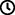 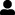 Jouons !Joueur 1 : Choisis une lettre.Joueur 1 : Place-la dans ou près du coin supérieur gauche de la plaque partagée.Joueur 1 : Pense à un mot représentant quelque chose à acheter au marché commençant par cette lettre. Trouve les lettres nécessaires et complète le mot.Joueur 1 : Dis la phrase complète « Je suis allé au marché et j’ai acheté … (dis ton mot) ».Joueur 2 : Répète les actions 1 à 3.Joueur 2 : Dis la phrase complète « Je suis allé au marché et j’ai acheté …(répéte les articles du marché précédemment nommés et ajoute ton nouvel achat) ».Préparation2 plaques de baseToutes les briques-lettresPréparer l’une des plaques par ordre alphabétique pour faciliter l’écriture des mots.Pour bien réussirSuggérer « Comment peux-tu te souvenir de tous les mots sans les lire ? »Proposer « Raconte une histoire en utilisant tous les mots créés ».Encourager l’aide collaborative entre les joueurs.Variations possiblesProposer un thème spécifique pour les mots à trouver (fruits, articles scolaires, objets de cuisine).Tous les mots doivent commencer par la même lettre.Ne pas compléter les mots de la plaque afin de travailler davantage la mémoire.Les enfants vont développer ces compétences holistiques Créatif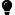 Ecrire comme activité de loisir Physique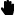 Améliorer les capacités de compréhension orale : comprendre le vocabulaire Social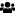 Articuler et justifier les réponses, les arguments et les opinions Cognitif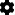 Participer à la rédaction de certains mots Emotionnel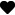 Développer le vocabulaire et la compréhension en lectureLe saviez-vous ?Bien que la littératie soit une affaire sérieuse, elle peut être apprise de manière ludique.Lorsque les concepts sont nouveaux ou très complexes pour les jeunes enfants, un enseignement de qualité est particulièrement important pour leur apprentissage.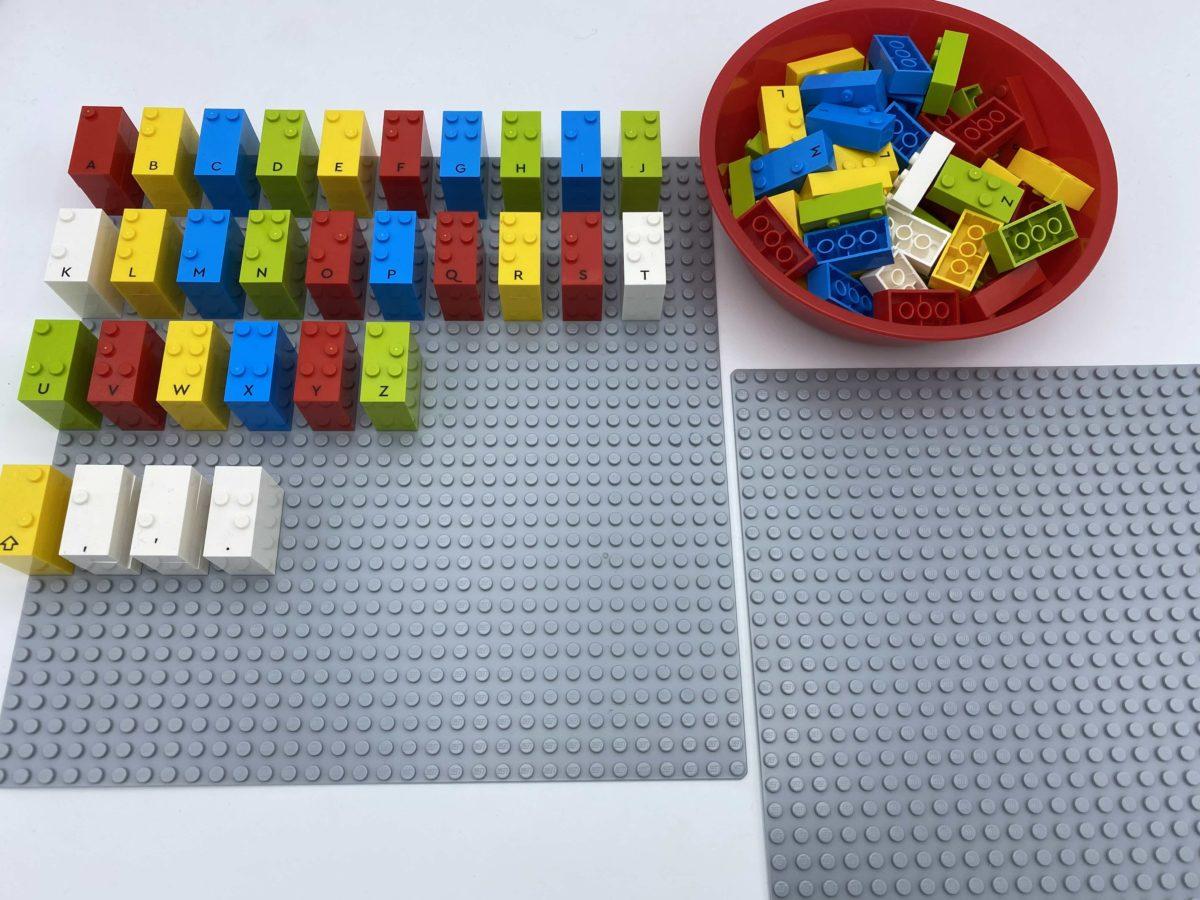 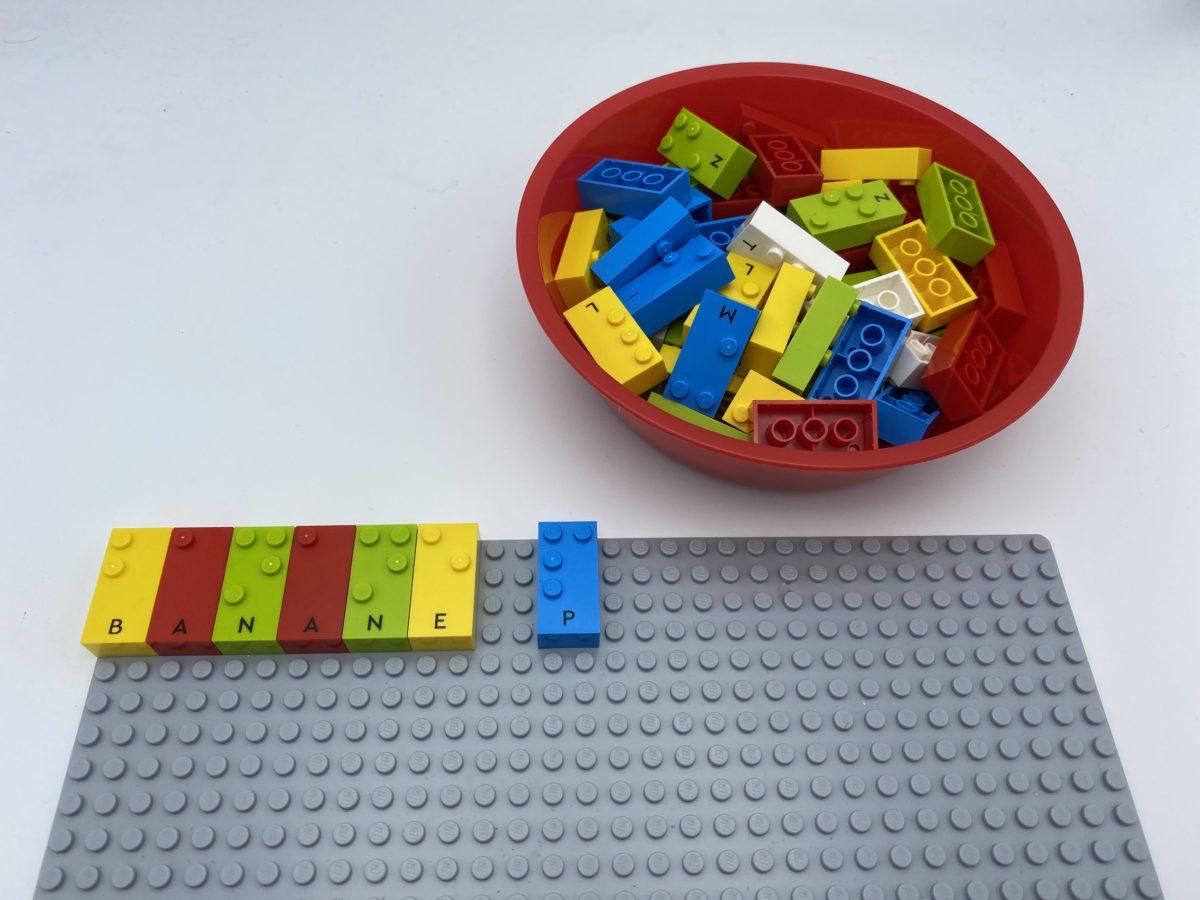 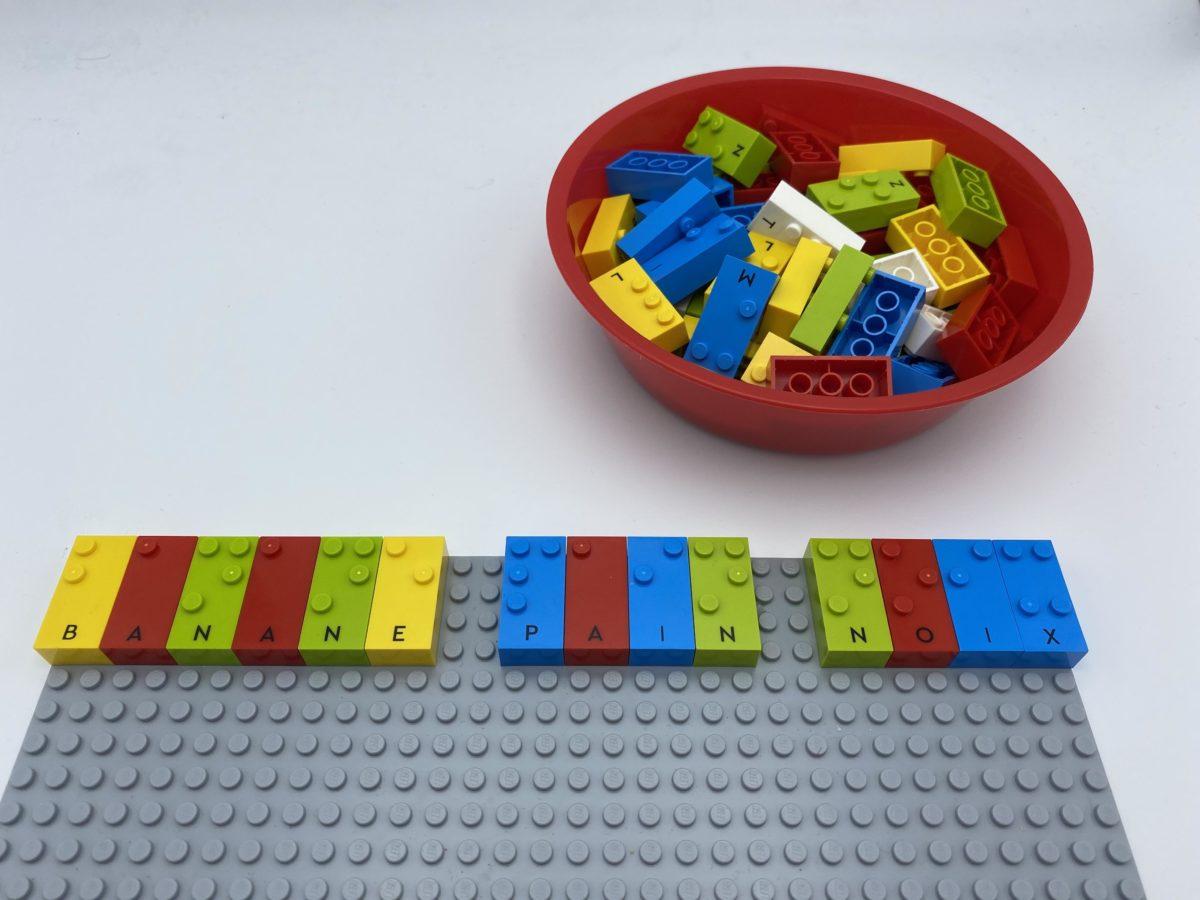 